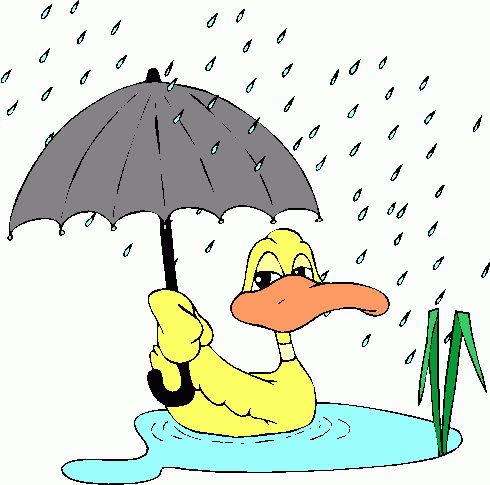 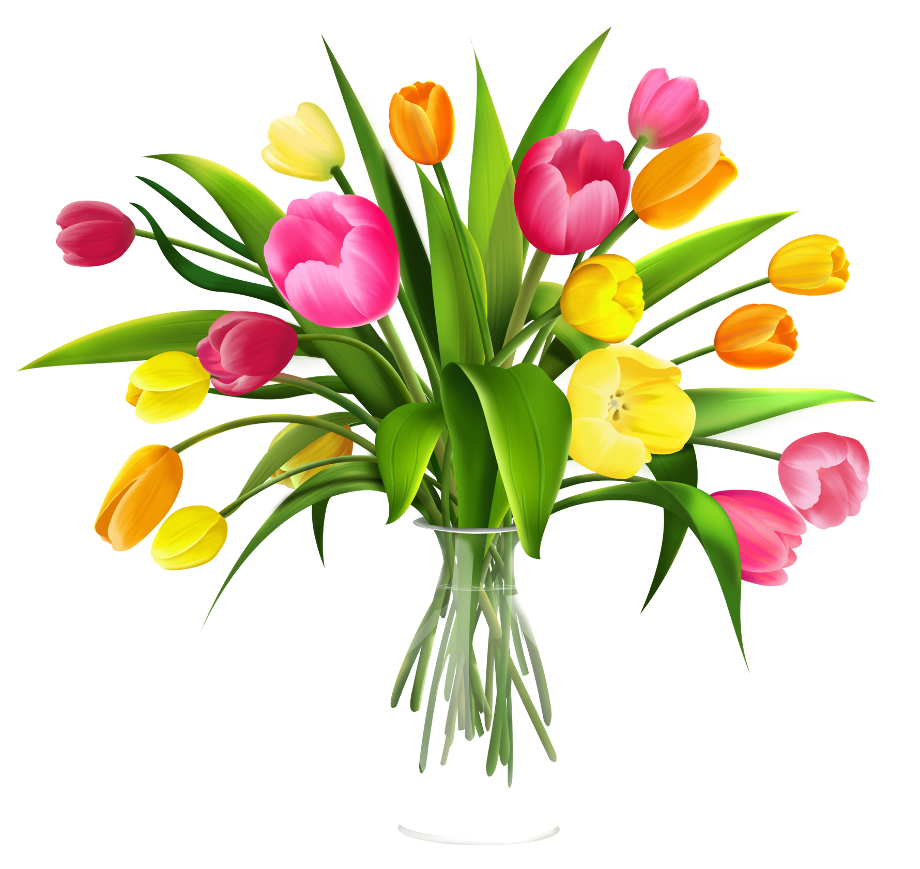 Pick City NewsMayor Anderson called the meeting to order at 7:30pm.Council Present: Mayor Arvid Anderson, Lori Davis, Scott Bather. Council absent Westman & Reiser.Others present: Mike & Pearl Burroughs, Vern & Mariann Herman, Olie Sletten, Odin Anderson, Cory Herman, Ryan Hatch, Steve Schwan, Tom Miller, Tryon Kittleson, Jim Sailer and auditor, Diane Johnson.Davis motioned, second Bather to approve consent items: agenda, bills, April 5, 2023 regular meeting & April 25, 2023 Board of Equalization meeting. All in favor.Old & New Business:Ryan Hatch from Morton Buildings present the board with a new request for a 6’ variance for Steve Schwan’s & Tom Miller buildings. He stated that with the dirt work happening it would encroach on Steve Dyke’s property. Schwan & Miller agreed they don’t want to that. Zoning admin., Jim said he’s believes this is considered a hardship to Dyke, and thought the 6’ variance should be approved. With only two members present, there would not be 2/3 vote so the variance was tabled. A special meeting will be set up, to review and take action.Odin Anderson showed the board that he owns 10’ x25’ vacated street in front of his property. He would like a different variance to move his building north 5’. Discussion preceded. It was tabled due to lack of full board. This will be addressed at Special Meeting.Larry Unruh’s building permit was discussed, the board thought it should be a temporary permit. The property the shed is going on, is in question. Permit was tabled and will be addressed at special meeting.Donny Wald: the bids were reviewed by council. No action taken. Wald was not present, he will need to start the legal process to start the annexation. The Board agreed that the lawyer needs to write up agreement with the City and Wald before any decision is made for the sewer infrastructure. Pearl Burroughs just had questions concerning their lot they purchased last year. The modular house they bought was a house built over a trailer house, which was not disclosed to them. They were asking the council if they decided to rebuild – with the same “foot print” of the home that’s on their lot would it be allowed. The council gave them the OK.Davis motioned, second Bather to approve building permit for 8’x10’ shed for Vernon Herman. All in favor.Davis motioned, second Bather to approve building permit for 4’X6’ deck replacement at Teresa’s. All in favor.Council agreed that Rick Skraba did not need a building permit for a 40’ connext trailer, as long as it is not on any city property and not concealing any road signs. He will need a permit to demolish house.Davis motion, second Bather to designate the Hazen Star as our official newspaper. All in favor.Bather motioned, second Davis to hire S & M lawn service to spray the town .All in favor. Davis motioned, second Bather to use Municipal Infrastructure Fund (Prairie Dog Fund) to pay Professional Painting for the painting of the City hall building. $16,000. All in favor.ARPA yearly report has been filed to the State.Davis motioned second Bather to approve the site authorization from American Legion Post 91 for the Dam Bar. All in favor.Reports:Water: April analysis- satisfactoryPick City received a Safe Drinking Act Certificate from the Environmental Quality. Davis motioned, second Bather to approve using ARPA funds for water plant upgrades that were done in 2021/2022.Sewer OK. CD matures 5/21/23. Mayor and Auditor needs to sign off to cash it and deposit into sewer fund. Streets: thank you to Rory and Julie Hochsprung, Scott Bather and Jim Sailer for volunteering to clean/sweep the sidewalks along Main Street.Bather motioned, second Davis to send out nuisance ordinance/garbage ordinance to all residents in Pick City. All in favor.Land fill: is open on Saturdays. Clean up week May 16-23Park: Mariann Herman donated two neighborhood book libraries to the city. One will be located at Park the other by City Hall. Davis motioned second Bather to approve the installation in the near future. All in favor.Bather gave an update on the possible celebration for Pick City’s 75th; maybe in August.Distribution checks received: Rest & Lodging $571.49, Coal Conv. $1047.20, Coal Sev. $2053.83, Highway $581.39, Rev Share/State Aid $882.22.General Fund:Payroll/ins. 	2797.82Stroup Ins. – yearly premium	1878.00Bette Boeshans – assessor	831.13Bette Boeshans – mileage/copies	93.65Amy Ones – consultant	850.00Menards – hall misc.	5.65Carbonite – yearly contract cloud – debit	119.00Circle – garbage	2273.00DOC – printer contract	36.26Dust Tex – iv #772934 – rugs/mops	49.95Scotts – gas/diesel	355.40RRE – electricity - debitWRT – tel/cameras/int.- debit	130.67IRS – FICA- debitND Pers – retirement- debit	234.00One Call – locate fee	2.60 Professional paint -50% down painting of hall	8000.00Us Postal serviceWith there being no further business meeting adjourn to Special meeting on Thursday May 11. Next meeting: June 7thApproved: Mayor Arvid Anderson                                         Attested: Auditor – Diane JohnsonNotices: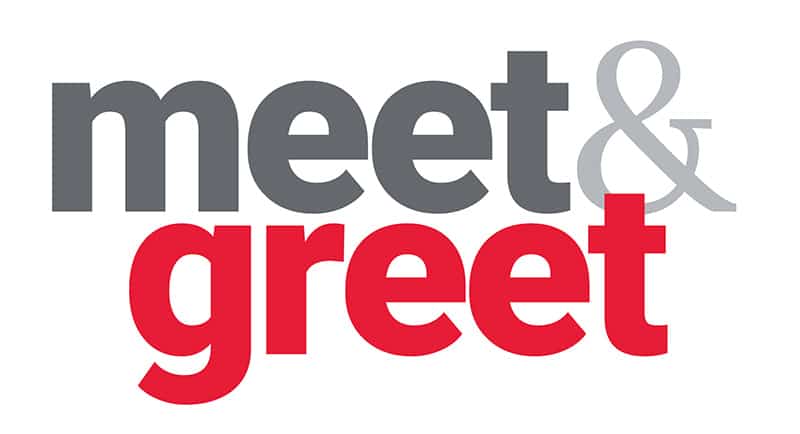 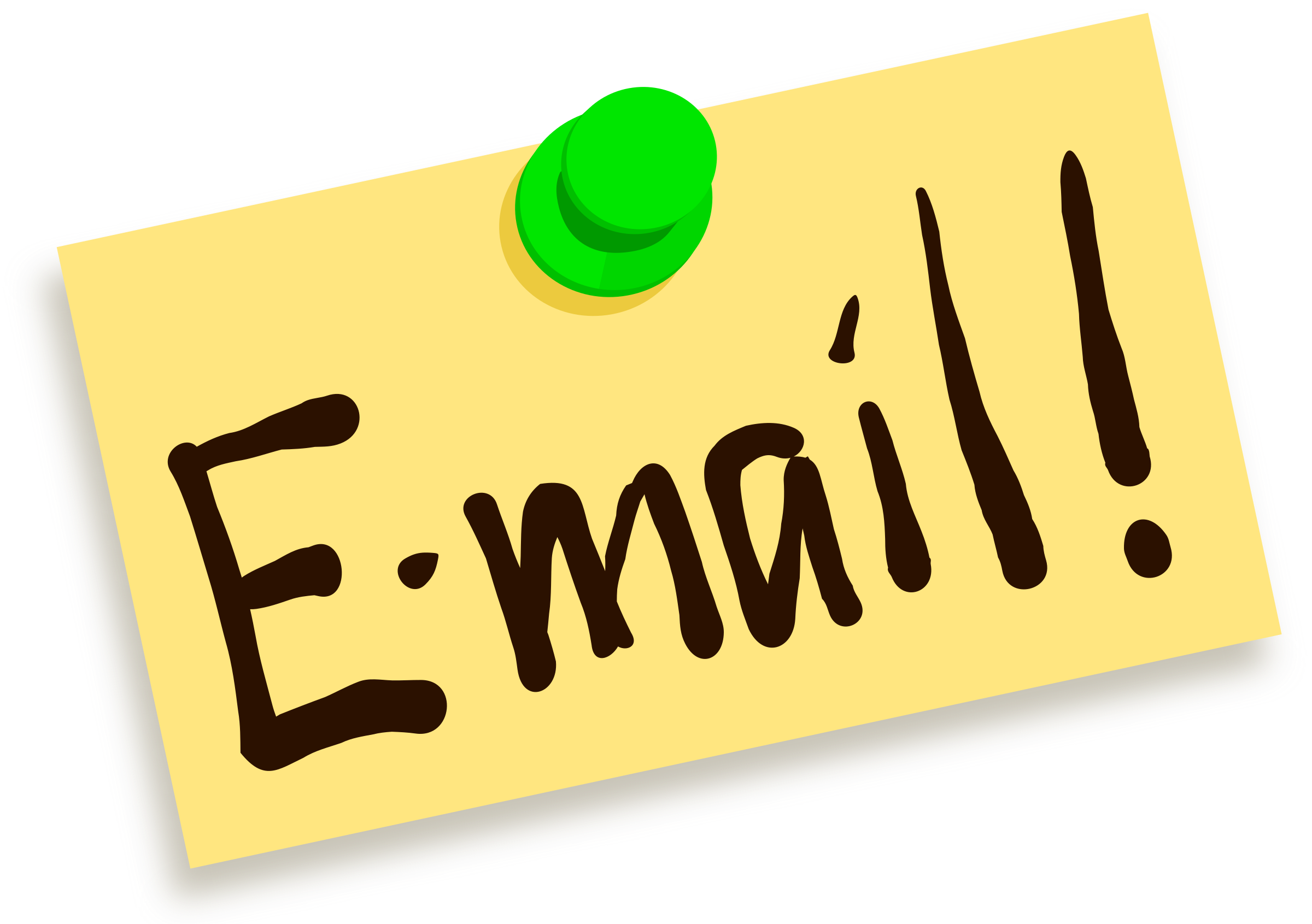 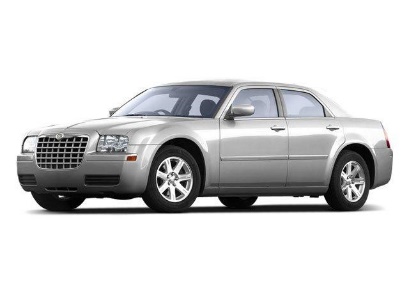 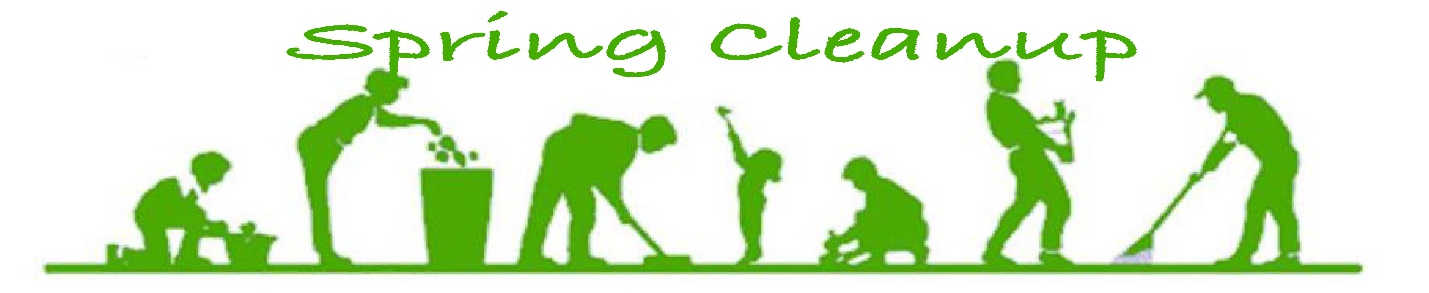 PICK CITY RESIDENTS ONLYMAY 16-23TWO LARGE ROLLOFF DUMPSTERS LOCATED AT CITY LANDFILLMETAL ITEMS: WASHERS/DYER/STOVE/FRIGOTHER ONE: WOOD, MATTRESS, TV/FURNITURE/ECT.ITEMS NOT ACCEPTED TIRES, USED OIL, BATTERIES, LIQUIDS OF ANY TYPES,PAINT, PESTICIDES, AND KITCHEN GARBAGEDURING WEEK CONTACT CITY HALL 487-3327MAY 20. SATURDAY 10-2:00